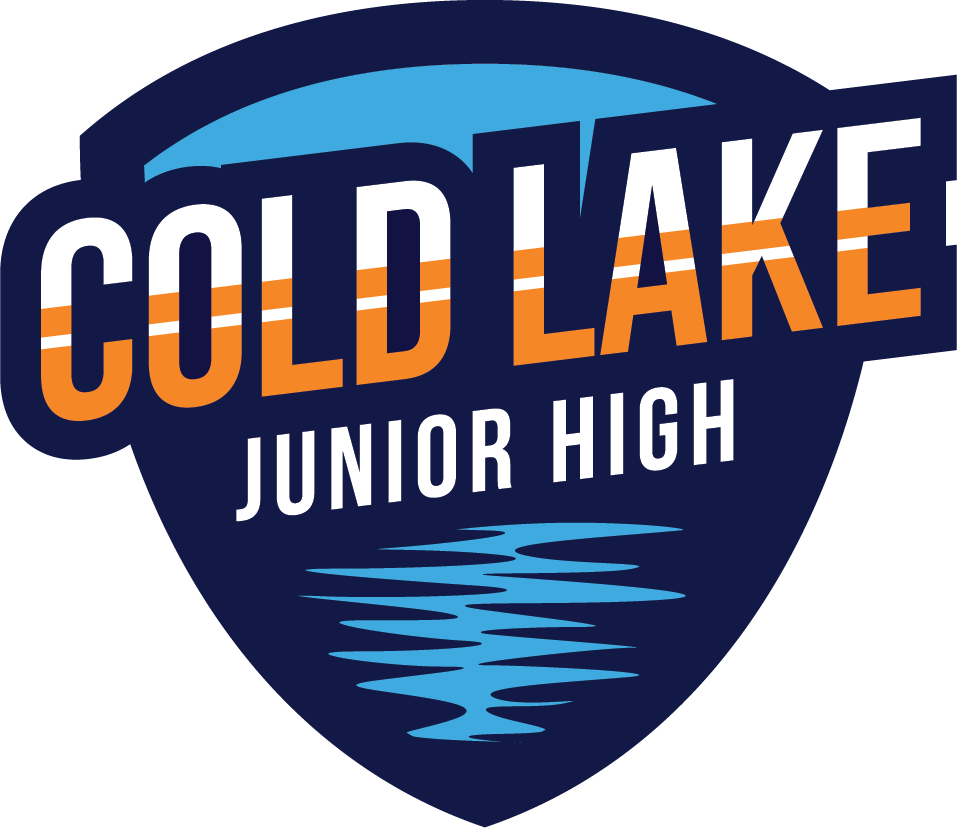 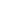 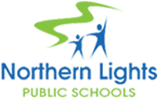 GRADE 7 SUPPLY LIST2023-2024* It would be greatly appreciated if all items listed below could be LABELED prior to the start of school.  Thank you!General SuppliesEARBUDS/HEADPHONES - good quality with a microphonepencil crayons and markers2 - 2”  ring binder - preferably zippered (Math/Science can be shared; ELA/SS can be shared)1 duotang (science)1 package of lined paper2 package of HB pencils (to be replaced as needed)2 erasers1 pencil sharpenerpencil case or pencil box1 packages of dividers1 box of Kleenex (to be given to the teacher)Math SuppliesStaedtler Excellence Math Set or other geometry set (Lasts grade 7-9)Basic calculatorOption Class Supplies2 duotangs (health/options)1 medium sized plastic container for taking home food (home ec.)1 Large Freezer Bag for storing sewing projectsHand-sewing kit/container containing: 3 hand sewing needles; the larger the eye of the needle, the easier it will be to thread, two spools of thread; one dark, one lightOutdoor Education: Clothing for the weather (proper winter gear and footwear for outdoor use is essential)Optional SuppliesChromebook (optional as students have access to Chromebooks at school)good quality scissors2 glue sticks12 blue or black pens (to be replaced as needed)1 lined coil notebookIn order to keep a clean, dust-free building, we are recommending that students have 2 pairs of shoes.  Wet, dirty footwear should be removed.  Please get footwear that does not scuff the floors.  Running shoes (clean and dry) and appropriate clothing are required for physical education.  Thank you for your cooperation.